Publicado en Laguardia-Alava el 16/07/2024 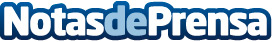 @noradoa.travelphoto gana el IV #ConcursoFotoRed con una foto de LaguardiaEn segundo lugar, quedaba la foto de Jerez de los Caballeros, obra de @nataliasalguero9, con 547 Me gustas, y en tercer lugar la de Hondarribia, obra de @baxerri con 394Datos de contacto:Javier BravoBravocomunicacion606411053Nota de prensa publicada en: https://www.notasdeprensa.es/noradoa-travelphoto-gana-el-iv-concursofotored Categorias: Fotografía Viaje País Vasco La Rioja Turismo http://www.notasdeprensa.es